ОГЛАВЛЕНИЕПояснительная записка…………………………………………………………2Тематика для организации родительского всеобуча ……………………….9Модуль 1. Традиции духовно-нравственного воспитания в семье………..9Тема 1. Родителям о духовно-нравственных качествах личности ребенка…..9Тема 2. Знакомство родителей с традициями православной семьи ………….10Модуль 2. Уроки семейной любви……………………………………………..11Тема 1. Режим дня как залог семейного счастья ………………………………12Тема 2. Информационная безопасность детей как основа духовной культура общества ……………………………………………………………………...….13Тема 3. Образ родительского поведения ……………………………………….14Тема 4. Формирование духовного стержня человека в системе эмоционально- ценностных отношений к окружающему миру и самому себе ……………….15  Тема 5. Счастливая семья как основа формирования	ценностных      ориентаций     ребенка ……………………………………………………………………………..15Приложение 1……………………………………………………………………….18Приложение 2………………………………………………………………….........22Пояснительная запискаАктуальность педагогического всеобуча обусловлена особой ролью семьи в жизни человека и общества.Семья – одна из необходимых и основных ступеней бытия человека. Именно в семье происходит первичная социализация ребёнка, приобретаются навыки взаимодействия и общения с людьми, формируются образ «Я» и самооценка, самостоятельность и ответственность, а также многое другое, что закладывает фундамент полноценного развития личности. Через жизнедеятельность семьи реализуется связь природного и социального в человеке, обеспечивается переход индивида из биологического состояния к социальному, его становление как личности и индивидуальности.В посланиях Президента Российской Федерации Федеральному собранию главным приоритетом государственной политики является«сбережение людей, умножение человеческого капитала как главного богатства России». Основными задачами является воспитание гармонично развитой и социально ответственной личности на основе духовно- нравственных ценностей народов Российской Федерации, исторических и национально-культурных традиций.Современное общество характеризуется изменением семейных ролей, снижением общего уровня родительских компетенций. Дефицит родительской любви, «детское одиночество» и отсутствие достаточных знаний о воспитании и развитии ребенка приводят к таким печальным явлениям современной действительности, как падение уровня физического и психического здоровья детей, понижение их интеллектуального потенциала и уровня духовно-нравственного потенциала, усложнение процесса адаптации в обществе.Одним из главных факторов, способствующих преодолению трудностей, являются благоприятные условия воспитания и нормальные детско-родительские взаимоотношения. Нарушения в семейных условиях воспитания и в детско-родительских взаимоотношениях приводят к отклонениям в нормативном развитии личности ребенка, и как следствие, к отклоняющемуся поведению.В современном мире необходимо учить быть родителями. В результате активных действий в этом направлении может быть решен ряд проблем общества, в том числе снижение количества разводов, повышение культурного уровня взрослого и детского населения, формирование условий для самостоятельного и качественного исполнения семьей своих социальных функций.Родительское просвещение неразрывно связано с семейным воспитанием. Актуальность мероприятий по развитию семейного воспитания и родительского просвещения обусловлена и тем, что в последние годы заметно возросло значение воспитания, ощущается актуальная необходимость определения ориентиров каждой семьи в системе ценностей. Происходит эволюция от образования знаний к образованию компетенций, а значит, к образованию, основанному на ценностях.Одной из главных целей школьного образования является создание и поддержание психологических условий, обеспечивающих полноценное психическое и личностное развитие каждого ребенка. Поэтому учебно- воспитательный процесс становится больше ориентированным на личность ученика, его индивидуальные возможности, способности и интересы.Большое значение для развития личности имеет психическое здоровье, т.е. состояние полного душевного, физического и социального благополучия, особенно, благополучия в семье.В связи с этим, мероприятия, проводимые в школе и направленные на восстановление семьи, обеспечение в ней условий для соблюдения прав ребенка, являются важным этапом в укреплении психологического здоровья не только «школьного» окружения – обучающихся, их родителей (или законных представителей), педагогов, но и социума в целом.Нравственные ценности, лежащие в основе семьи, являются общенациональными ценностями россиян, вне зависимости от их этнической принадлежности. В свою очередь базовые национальные ценности как основные моральные, приоритетные нравственные установки, существующие в культурных, семейных, социально-исторических традициях многонационального народа России, определяют содержание духовно- нравственного воспитания.В семье закладываются духовно-нравственные основы, формируются ценностные ориентации ребенка. От того, в какой атмосфере он растет, какие образцы взаимоотношений членов семьи наблюдает, в какие семейные отношения вовлечен сам, зависит, какие личностные качества, жизненные ценности у него сформируются, как он сможет реализовать себя в будущем. Родители, осознавая важность формирования жизненных ценностей у детей, пытаются выстроить подходы к их воспитанию в новых условиях. Задача всеобуча – помочь родителям в формировании компетенций в сфере семейного воспитания, наделить их соответствующими знаниями и навыками.В настоящее время семья в Российской Федерации, в том числе и в Смоленской области, переживает противоречивое и сложное состояние:Во многом утрачены традиции семейного воспитания и его нравственные ценности.Изменился статус семьи как воспитательного института (сокращается количество благополучных по составу и по степени воспитательного влияния семей, растут отчуждение, непонимание между родителями и детьми и т.п.).Изменилось качество самой семьи (во многом разрушены нравственные представления о браке и семье; утрачено понятие ответственности за сохранение брака; увеличивается процент детей, растущих в неполных семьях либо в семьях, где один из родителей родным не является и т.п.).Наблюдаются непопулярность отцовства и материнства, негативный социально-психологический фон в семье.Серьезной проблемой является отчуждение семьи от образовательных учреждений, педагогов – от семьи (усиливается недоверие родителей к школе, имеют место неадекватное отношение родителей и детей к педагогам, неудовлетворенность качеством образования, невысок уровень психолого-педагогической культуры родителей и т.п.).Таким образом, необходимость педагогического просвещения (всеобуча) родителей именно в сфере воспитания детей, обусловлена потребностями современного общества, характерной особенностью которого является:-изменение социокультурной ситуации (необходимость обеспечения взаимодействий семьи и школы в процессе формирования ценностных ориентиров);открытость современного педагогического сообщества (родительского в том числе) обществу, прошлому опыту, инновациям;создание новой, более эффективной системы социально- педагогического сопровождения семьи, построения новых отношений между институтом семьи и образовательными учреждениями, между родителями и детьми;опора на предшествующий опыт родителей и процесс их педагогического просвещения.Цель родительского всеобуча «Разговор о нравственном здоровье семьи, ее духовных ценностях и современных идеалах воспитания детей»: восстановление традиционного образа семьи; воспитание традиционной семейной культуры, основанной на духовных ценностях; формирование потребности в заботливом и ответственном отношении к членам семьи; обязательного включения родителей в воспитательный процесс образовательной организации.Программа родительского всеобуча должна обеспечить:обновление содержания, форм и методов взаимодействия школы и семьи;формирование педагогической культуры родителей, их активной педагогической позиции через психолого-педагогическое просвещение.Качество педагогического просвещения родителей повышается в зависимости от актуальности выбранных тем, уровня организации и ведения занятий (приглашение на занятия родительского лектория авторитетных специалистов: педагогов, психологов, медиков, деятелей искусства и науки), использования технического оснащения. Целесообразно дублировать изложенную информацию для родителей на электронных или бумажных носителях, размещать на школьных сайтах.Изменить ситуацию пассивности родителей, их низкой заинтересованности и равнодушного «отбывания» сможет разнообразие форм проведения различных мероприятий, обязательное включение родителей в диалог, приглашение специалистов разных профилей. На решение этих проблем направлена программа родительского лектория, в основе которой - цикл нетрадиционных родительских собраний и клубных встреч. Тематика занятий различная, но все они направлены на проблему нравственного здоровья семьи, ее духовных ценностей и современных идеалов воспитания детей.Планируемый результат:В результате обучения у родителей появляется возможность овладения знаниями, которые помогут им выстроить эффективную систему взаимодействия со всеми участниками образовательного процесса.Возрождение традиций семейного воспитания, утверждение здорового образа жизни.Улучшение микроклимата в семье.Обучение родителей навыкам социально-поддерживающего и развивающего поведения в семье и во взаимоотношении с ребенком (подростком).Оказание практической помощи родителям, при возникновении проблемных ситуаций.Уменьшение факторов риска, приводящих к безнадзорности, правонарушениям и злоупотреблению психоактивными веществами в подростковой среде.Слушатели (родители законные представители) приобретут знания о психическом, физическом, интеллектуальном развитии ребенка на различных возрастных этапах его жизни; о правовых основах охраны детства;умения: – грамотно оценивать проблемные, критические ситуации во взаимоотношениях с детьми с учетом специфических проблем каждого возраста;анализировать типические ошибки в семейном воспитании детей, в том числе свое собственное поведение, свои родительские взаимоотношения.Формы занятий родительского всеобуча:Тематические занятия в рамках классных родительских собраний, семинарские занятия и клубные встречи для родителей по актуальным вопросам семейного воспитания.Индивидуальные встречи администраторов, классных руководителей, школьных психологов, социологов, специалистов-медиков с родителями, посвященные выработке и корректировке совместной программы воспитания ребенка, оказания ему помощи в построении собственной образовательной траектории.Родительская почта, телефон доверия и т.д.Кадровое обеспечение реализации программыУчитель;Классный руководитель;Педагог-психолог;Социальный педагог;Учитель-дефектолог;Преподаватель-организатор ОБЖ;Медицинский работникЦелесообразно дублировать изложенную информацию для родителей на электронных или бумажных носителях, размещать на школьных сайтах.Тематика для организации родительского всеобучаМодуль 1. Традиции духовно-нравственного воспитания в семье Актуальность обусловлена тем, что основой духовно-нравственноговоспитания является духовная культура той среды, в которой живет ребенок, в которой происходит его становление и развитие — в первую очередь, духовная культура семьи. Дух, который царит в семье, дух которым живут родители, составляющие ближайшее социальное окружение ребенка, оказывается определяющим в формировании его внутреннего мира. Духовно- нравственное воспитание, как развитие основных способностей, является не только первостепенной задачей, но и средством преодоления разобщенности между взрослыми и детьми в семье. Пока подобная разобщенность не будет преодолена, пока не будет достигнуто духовной общности в семье, мало что удастся сделать в духовно-нравственном воспитании детей.Цель: Соблюдение традиций духовно-нравственного воспитания в семье.Условия организации: классный руководитель, педагог-психолог, социальный педагог, преподаватель-организатор ОБЖ, родители.Формы обучения: классный час, родительское собрание, родительский консилиум: «Как привить детям те традиции, которые лежат в основе духовно-нравственного воспитания», фото-выставка: «Семейные традиции как основа крепкой семьи».Содержание модуляТема 1. Родителям о духовно-нравственных качествах личностиребенкаКак бы много не говорилось сегодня о влиянии на ребенка улицы и средств массовой информации, все же самое большое влияние на становление личности ребенка имеет институт семьи.Семья является первым этапом человеческой культуры, именно она диктует ребенку формы и нормы поведения, интересы и ценности. Она образец жизни, который усваивает малыш и будет копировать в своей семье, став взрослым. Семейные взаимоотношения становятся для него «моделью», по которой формируется его характер, отношение к себе, миру, другим людям. Насколько дружелюбны, добры, открыты и наполнены любовью члены семьи, настолько добрым и светлым будет казаться мир ребенку, в который он вошел. Так как первые 3-5 лет весь мир человека – это, прежде всего его семья, которая удовлетворяет его потребности: в еде, общении, защищённости и в главной человеческой потребности – быть любимым, быть нужным в этом мире. Здесь ребенок учится милосердию, состраданию, правдолюбию – именно родители и первые воспитатели закладывают основу духовно-нравственного воспитания маленького человека. Многим родителямпросто неизвестно, что именно в дошкольном возрасте происходит усвоение социальных норм, моральных требований и образцов поведения на основе подражания.Тема 2. Знакомство родителей с традициями православной семьиИменно традиции выступают фактором регуляции жизнедеятельности людей, это основа воспитания детей. Воспитание ребёнка начинается с отношений, которые царят в семье между родителями. В сознании детей откладываются привычки, подобные взрослым, вкусы, пристрастия, предпочтения задолго до того, как начинается процесс осознания происходящего. Ведь построение поведения детей идёт по примеру копирования. Дети воспитываются не только родителями как таковыми, а ещё и той семейной жизнью, которая складывается. Приобщить к семейным традициям можно на личном примере самих родителей. С семьи начинается и приобщение к культуре, религии ребёнок осваивает основы материальной и духовной культуры. В условиях семьи, формируются и человеческие формы поведения: мышление и речь, ориентация в мире предметов и отношений, нравственные качества, идеалы. Именно семья рождает ощущение преемственности поколений, а через это, причастность к истории своего рода, и развитие идеалов патриотизма.Список источниковАзбука нравственного взросления: методический материал / В.И. Петрова [и др.]. - СПб.: Питер, 2007. - 304 с.Батурина Г.И. Нравственное воспитание школьников на народных традициях: методический материал / Г.И. Батурина, К. Л. Лисова, Г. Ф. Суворова. - М.: Народное образование, 2002. - 112 с.Бразговка Л.П. Значение нравственной установки в процессе морального становления младшего подростка / Бразговка Л.П. // Этическое воспитание. - 2007. - N 3. - с.35-40Выготский, Л.С. Развитие личности и мировоззрения ребенка. Психология личности. Т. 2. Хрестоматия. / Л.С. Выготский. – Самара: Издательский дом «БАХРАХ», 2014. – 544 с.Строганова Л. В. [Нравственное воспитание младших школьников и подростков]: методический материал / Л.В. Строганова // Строганова Л. В. Классные часы, беседы для младших школьников и подростков (воспитание толерантности) / Л. В. Строганова. - М., 2007. - с.3-32.Модуль 2. Уроки семейной любвиАктуальность: В современных условиях все чаще вопрос встает о семейных отношениях. Семейные отношения - в первую очередь духовные отношения. Внешние проявления жизни, такие, как рост числа разводов,увеличение количества абортов, свидетельствуют о наличии проблем в семейных отношениях, следовательно, об отсутствии семейной любви.Семья и семейные ценности – это важнейший фундамент, на котором строится жизнь любого человека. Формирование личности начинается именно в семье: семейные ценности прививают нужные навыки для гармоничного развития целостной натуры.Что важнее всего в семье? Очень трудно однозначно ответить на этот вопрос. Любовь? Взаимопонимание? Забота и участие? А может быть самоотверженность и трудолюбие? Или строгое соблюдение семейных традиций? Как сохранить семейную любовь? Что необходимо для этого сделать?Семья и семейные ценности всегда неразрывно связаны между собой и друг без друга не существуют. Если семья отсутствует, то семейные ценности автоматически теряют свое значение. Ни одни узаконенные отношения между мужчиной и женщиной не существуют и никогда не существовали без основополагающих принципов. Именно благодаря этим принципам на протяжении многих лет супругам удается сохранить духовное здоровье, единство и целостность. На заботе и любви строятся традиционные семейные ценности, а значит и уроки семейной любви.Цель: формирования основ семейной любви, создание целостного и последовательного просветительского курса для родителей.Организаторы: классный руководитель, социальный педагог, преподаватель обществознания, преподаватель-организатор ОБЖ, родители.Формы организации: Инструктирование, дискуссия, работа в группах. Занятия с группой родителей предполагают использование активных форм и методов включения слушателей в выполнение предлагаемых аналитических и практических заданий. На данных занятиях рекомендуется использование опросников и анкет, обсуждение фрагментов кинофильмов, научной и художественной литературы. Групповые занятия исключают индивидуальное и семейное консультирование.Содержание модуляТема 1.Режим дня как залог семейного счастьяРежим дня - это определенный распорядок труда, отдыха, питания и сна. Режим - это в первую очередь самодисциплина, добровольное выполнение принятых на себя обязательств. Он приучает каждого к организованности, разумному использованию своего времени. Ритмичность свойственна человеческому организму, отдельным его органам и системам. Поэтому организация и строгое соблюдение режима дня, предусматривающего переход от бодрствования ко сну и наоборот, выполнение гигиенических процедур, различные виды деятельности, отдых, прием пищи  в одно и  то же  время и др., в соответствии  с возрастными особенностями, создают наилучшие условия для жизнедеятельности организма детей и подростков в семье.Формирование позитивного отношения к режиму дня как и воспитание любых гигиенических навыков, успешнее проходит в начальной школе. Труднее научить школьника выполнить его. Разъяснительная работа в школе, твердость и повседневный контроль со стороны родителей помогут ребенку соблюдать режим, и это станет обязательным в поведенческом стереотипе ребенка.Правильный режим дня ребенка – это залог крепкого здоровья и хорошей учебы, а также благоприятного климата в семье.Тема 2. Информационная безопасность детей как основа духовной культуры обществаС 1 сентября 2012 года вступил в силу федеральный закон № 436-ФЗ об информационной безопасности детей, который призван защитить подрастающее поколение от медиа-продукции, пропагандирующей наркотические вещества, алкоголь, оправдывающей жестокость и противоправное поведение, отрицающей семейные ценности.С ростом доступности Интернет-технологий должен повышаться и уровень требований к безопасности информации в сети Интернет. Сегодня каждый понимает, что оградить ребенка от всемирной «паутины» и поставить запрет на определенную информацию возможно не всегда.Каждый из нас является членом информационного общества и несет ответственность за будущее молодого поколения. Поэтому необходимо выработать такие меры, которые могли бы максимально обезопасить информационную среду для детей. Важной выступает согласованная работа различных социальных институтов, связанных с воспитанием и социализацией несовершеннолетних. В первую очередь, к таким институтам относятся семья и школа.Тема 3. Образ родительского поведенияВ процессе жизни дети перенимают от старших поколений немало знаний об отношениях к человеку другого пола, о браке, о семье, усваивают нормы поведения. Все это ценно, но при нынешнем темпе жизни естественный механизм передачи таких знаний уже недостаточен. Поэтому важное место должно принадлежать и специальной подготовке подрастающего поколения в школе и в родительской семье к созданию в будущем своей семьи; к выполнению супружеских и родительских обязанностей; к воспитанию детей. Всестороннее воспитание семьянина осуществляется под воздействием различных социально-педагогических и психологических факторов. Процесс воспитания семьянина, как и любой другой подобный процесс, представляет собой совокупность воспитательных взаимодействий. Большое значение в указанных взаимодействиях имеет не только воздействие на воспитанника, но и его ответная реакция. Она тоже не остается неизменной, меняется, развивается.Родителям в настоящее время необходимо культивировать в семье атмосферу теплоты, заботы и взаимной поддержки; сосредоточить усилия на поддержке желательного поведения, а не на искоренении нежелательного. Подавать детям пример, поддерживать и вознаграждать просоциальное поведение детей (заботу о других, помощь, сочувствие и т.д.).Тема 4. Формирование духовного стержня человека в системе эмоционально-ценностных отношений к окружающему миру и самому себеЦенностные ориентации формируются в течение всей жизни, однако наиболее важным для их развития является возраст 6 – 12 лет, в котором складываются интеллектуальные механизмы познания окружающего мира и места человека в нем. Во-первых, ценности – это реальные предметы и явления, важные для культуры, духовной жизни общества и человека. Все многообразие природных объектов и предметов человеческой деятельности может выступать в качестве предметных ценностей как объектов ценностного отношения, т.е. оцениваться с позиций значимости, полезности, необходимости. Во-вторых, ценности характеризуются как мотивационные структуры личности, т.е. личностные ценности – представления о совершенстве в различных сферах жизни, а также оценки и установки, являющиеся ориентирами деятельности. Совокупность сложившихся, устоявшихся ценностных ориентаций образует своего рода ось сознания, обеспечивающую устойчивость личности, преемственность определенного типа поведения и деятельности, выраженную в направленности потребностей и интересов. В силу этого ценностные ориентации выступают важнейшим фактором, регулирующим, детерминирующим мотивацию личности.Тема 5. Счастливая семья как основа формирования ценностных ориентаций ребенкаНа протяжении всей истории человечества семья оставалась наиболее устойчивым социальным институтом общества и являлась основной жизненной ценностью. В современном обществе она также продолжает сохранять немаловажное значение, являясь объектом исследования множества наук. Правда, следует отметить, что ее природа несколько изменилась вследствие усиления многогранности социальных связей и отношений.Являясь уникальным биосоциальным образованием, семья принципиально отличается от других социальных субъектов своей ролью в формировании и развитии системы общественно значимых ценностных ориентации, поскольку только в семье эксплицируется культурный смысл витальных ценностей и персонифицируется их интеграция в мир артефактов. Поэтому любые изменения, происходящие с семьей как социальным институтом на современном этапе развития России, имеют аксиологический смысл,	изменяют	социокультурную	динамику	общества,	требуют специального анализа именно с этих позиций.Список источников:Баранец, Надежда Анатольевна. Формирование ценностных ориентаций младшего школьника в современной информационной среде / Н. А. Баранец // Начальная школа: плюс до и после. – 2008. – N 7. – c.75-78Володина, Л. О. Духовно - нравственные ценности воспитания в русской семье [Текст] /Л. О.Володина // Педагогика. - 2011. - № 4. - С. 41 - 50.Муниципальная	научно-практическая	конференция«Консолидация усилий государственных, муниципальных и общественных структур по формированию ценностей семьи и детства», посвященная 100- летию создания комиссии по делам несовершеннолетних и защите их прав. Материалы конференции, г. Старый Оскол, МБУ ДПО «СОИРО», 23 – 24 января 2018 г.Соколова И.И. Формирование ценностных ориентаций личности младшего школьника: методический материал / И.И. Соколова // Начальная школа. - 2007. - N 6. - с.82-85.Федеральный закон № 139-ФЗ от 28 июля 2012 года — Федеральный закон Российской Федерации «О внесении изменений в Федеральный закон «О защите детей от информации, причиняющей вред их здоровью и развитию“ и отдельные законодательные акты Российской Федерации по вопросу ограничения доступа к противоправной информации в сети Интернет».Формирование семейных ценностей как основа социального благополучия детей и подростков [Электронный ресурс] : Всероссийская научно-практическая конференция (Сыктывкар, 3 октября 2017 года): сборник докладов / сост.: Н.Г. Торлопова; Мин-во образования, науки и молодеж. политики Респ. Коми, Коми республик. ин-т развития образования.– Электрон. текстовые дан. (6,9 Мб). ‒ Сыктывкар: КРИРО, 2017.Никитина, Н. Н. Духовно-нравственное воспитание: сущность и проблемы		[Электронный	ресурс]	/	Н.Н.	Никитина.	–	Режим доступа: http://www.pedagogika- cultura.narod.ru/private/Articles/N_2008/Articles/Nikinina_08_2.htmПотаповская, О. М. Семейное духовно-нравственное воспитание: возможность и необходимость педагогического сопровождения [Электронный ресурс] / О.М. Потаповская. – Режим доступа: http://classnyj- chas.ucoz.ru/publ/2-1-0-5Рыбкина, Е. А. Взаимодействие семьи и школы в духовно- нравственном воспитании младшего школьника через приобщение к чтению [Электронный ресурс] / Е.А. Рыбкина. – Режим доступа: http://www.deti- 66.ru/forteachers/primaryschool/parentsteaching/2292.htmlПриложение 1Нормативно-правовое обеспечение воспитательного процесса в образовательной организацииМеждународные нормативно-правовые документыДекларация прав ребёнка (провозглашена резолюцией 1386 (ХIV) Генеральной Ассамблеи от 20 ноября 1959 года).Конвенция	ООН	о	правах	ребенка	(утверждена	Генеральной Ассамблеей ООН 20.11.1989 г.).Декларация принципов толерантности (утверждена резолюцией 5.61 генеральной конференции Юнеско от 16 ноября 1995 года).Внутригосударственные	юридические	акты	федерального значенияКонституция РФ, Федеральные ЗаконыКонституция РФ (принята всенародным голосованием 12.12.1993, с учётом поправок, внесённых Законами РФ о поправках к Конституции РФ от 05.02.2014 N 2-ФКЗ, от 21.07.2014 N 11-ФКЗ).Закон «Об образовании в Российской Федерации» (Федеральный Закон РФ от 29 декабря 2012г. № 273-ФЗ, принят Государственной Думой 21 декабря 2012 года, одобрен Советом Федерации 26 декабря 2012 года).Закон РФ «Об основных гарантиях прав ребёнка в Российской Федерации» (Федеральный Закон РФ от 24 июля 1998г. с изменениями на 27 декабря 2018 года).Закон РФ «О государственной поддержке молодёжных и детских общественных объединений» (Федеральный Закон РФ от 28 июня 1995г. № 98-ФЗ, принят Государственной Думой 26 мая 1995 г., с изменениями на 28 декабря 2016 года)Закон РФ «Об общественных объединениях» (Федеральный Закон РФ с изменениями на 20 декабря 2017 года).Закон РФ «Об основах системы профилактики безнадзорности и правонарушений несовершеннолетних» (Федеральный Закон от 24 июня 1999г., с изменениями на 27 июня 2018 года)).Закон РФ «Об основах охраны здоровья граждан в Российской Федерации» (с изменениями на 27 декабря 2018 года, (редакция, действующая с 31 января 2019 года)).8. Закон РФ «О защите детей от информации, причиняющей вред их здоровью и развитию» (Федеральный Закон от 29 декабря 2010г. N 436-ФЗ, принят Государственной Думой 21 декабря 2010г., одобрен Советом Федераций 31 декабря 2010г., с изменениями на 18 декабря 2018 года).Указы, распоряжения Президента Российской ФедерацииУказ Президента Российской Федерации от 18 октября 2007г. № 1374«О дополнительных мерах по противодействию незаконному обороту наркотических средств, психотропных веществ и их прекурсоров» (с изменениями на 11 октября 2018 года).Указ Президента Российской Федерации «О мерах государственной поддержки талантливой молодёжи» ((с изменениями на 25 июля 2014 года).Государственная национальная образовательная инициатива «Наша новая школа» (утверждена Президентом Российской Федерации Д. Медведевым 04 февраля 2010г., Пр-271).Указ Президента Российской Федерации от 9 июня 2010 г. № 690«Об утверждении Стратегии государственной антинаркотической политики Российской Федерации» (на период до 2020 года, изменениями и дополнениями от: 23 февраля 2018 г.).Указ Президента Российской Федерации от 7 мая 2012 г. № 599 «О мерах по реализации государственной политики в области образования и науки».Указ Президента Российской Федерации от 1 июня 2012 г. № 761 «О национальной стратегии действий в интересах детей на 2012-2017 годы».Постановления, распоряжения Правительства Российской ФедерацииПостановление Правительства Российской Федерации от 4 октября 2000г. № 751 «О национальной доктрине образования в Российской Федерации» (на период до 2025 года).Распоряжение Правительства Российской Федерации от 22 ноября 2012г. № 2148-р «Об утверждении государственной программы Российской Федерации «Развитие образования на 2013-2020 годы»Постановление Правительства Российской Федерации от 24 июля 2000г. № 551 «О военно-патриотических молодёжных и детских объединениях» (с изменениями на 24 декабря 2014 года)Федеральные концепции, программыГосударственная программа Российской Федерации «Развитие образования на 2013-2020 годы» (утверждена распоряжением Правительства Российской Федерации от 22 ноября 2012 г. № 2148-р).Программа развития воспитательной компоненты в общеобразовательных учреждениях (Письмо Министерства образования и науки Российской Федерации от 13 мая 2013г. № ИР-352/09).Концепция духовно-нравственного развития и воспитания личности гражданина России [Текст] / А.Я. Данилюк, А.М. Кондаков, В.А. Тишков. М.: Просвещение, 2009.Приказы Министерства образования и науки Российской ФедерацииПриказ Министерства образования и науки Российской Федерации от 3 февраля 2006 г. № 21 «Об утверждении методических рекомендаций об осуществлении функций классного руководителя педагогическими работниками государственных общеобразовательных учреждений субъектов Российской Федерации и муниципальных общеобразовательных учреждений».Приказ Министерства образования и науки Российской Федерации от 28 декабря 2010г. № 2106 «Об утверждении федеральных требований к образовательным учреждениям в части охраны здоровья обучающихся, воспитанников».Методические рекомендации1. Методические рекомендации по развитию ученического самоуправления в общеобразовательных учреждениях (приложение к письму Управления по делам молодёжи Федерального агентства по образованию от 03 марта 2005г. № 14-11-43/01).Приложение 2Тезаурус основных понятий о нравственном здоровье семьи, ее духовных ценностях и современных идеалах воспитания детейДуховно-нравственное воспитание – целенаправленный процесс взаимодействия педагогов и воспитанников, направленный на формирование гармоничной личности, на развитие её ценностно-смысловой сферы, посредством сообщения ей духовно-нравственных и базовых национальных ценностей.Духовно-нравственные ценности – основополагающие в отношениях людей друг к другу, к семье и обществу принципы и нормы, основанные на критериях добра и зла, лжи и истины.Духовные	ценности	–	некие	установленные	обществом	идеалы, которые невозможно ничем измерить и дать им цену. Духовные ценности лежат в основе внутреннего поиска человека, его стремлений, формирования мировоззрения, индивидуального взгляда на окружающую действительность. Информационная безопасность детей – это состояние защищенности,при котором отсутствует риск, связанный с причинением информацией вреда их здоровью и (или) физическому, психическому, духовному, нравственному развитию.Нравственное здоровье - комплекс характеристик мотивационной и потребностно-информационной основы жизнедеятельности человека. Основу нравственного компонента здоровья человека определяет система ценностей, установок и мотивов поведения индивида в социальной среде. Нравственным здоровьем опосредована духовность человека, так как оно связано с общечеловеческими истинами добра, любви и красоты.Режим дня – это четкий распорядок жизни в течение суток, предусматривающий чередование бодрствования и сна, а также рациональную организацию различных видов деятельности.Родители – ближайшие родственники человека, составляющие основу его семьи (отец и мать).Родительское поведение – характеристика поведения родителя (отца или матери) или обоих родителей, поведение, которое в основном сосредоточено на заботе о потомстве, его защите, кормлении, уходе за ним и т.д.Семейные традиции – это обычные принятые в семье нормы, манеры поведения, обычаи и взгляды, которые передаются из поколения в поколение.Семья – основанная на браке или кровном родстве малая группа, члены которой связаны общностью быта, взаимной помощью, моральной и правовой ответственностью.Современный идеал воспитания – развитие личности средствами образования и непрерывного обучения, в результате чего идеальный образ человека представляет собой личность с проектно-ориентированным, критическим, рефлексивно осознанным мышлением; высоким уровнем интеллектуального и умственного развития, личность, способную к обучению в течение жизни, преодолению искушения свободой, эгоизмом, гордыней и индивидуализмом, осознанно осуществляющую выбор в самоопределении жизненно важных приоритетов, проявляющую себя в авторском творчестве и самореализации.Социальное сиротство – вид детского одиночества, возникшего «при живых родителях», покинувших детей и лишивших их своего попечения. Сюда входят так называемые «отказные» дети, т.е. подброшенные (подкидыши), сданные в приюты, оставленные в роддомах и брошенные на произвол судьбы, а также дети родителей, лишенных за антиобщественное поведение родительских прав или отбывающих наказания в тюрьмах.Традиции – (от лат. traditio «предание», обычай) – множество представлений, обрядов, привычек и навыков практической и общественной деятельности, передаваемых из поколения в поколение, выступающих одним из регуляторов общественных отношений.Ценностные ориентации – это объекты, явления духовной или материальной культуры, которые приобрели для личности устойчиво высокий смысл и значение и воспринимаются человеком как средство удовлетворения своих потребностей и достижения цели.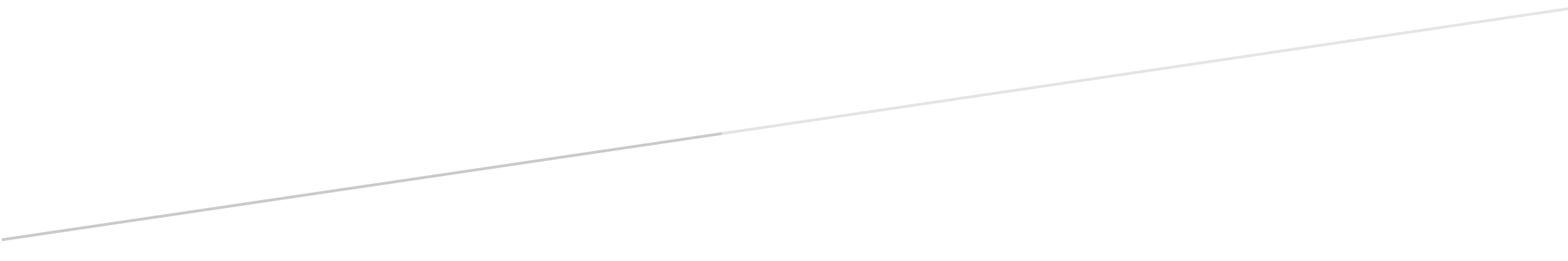 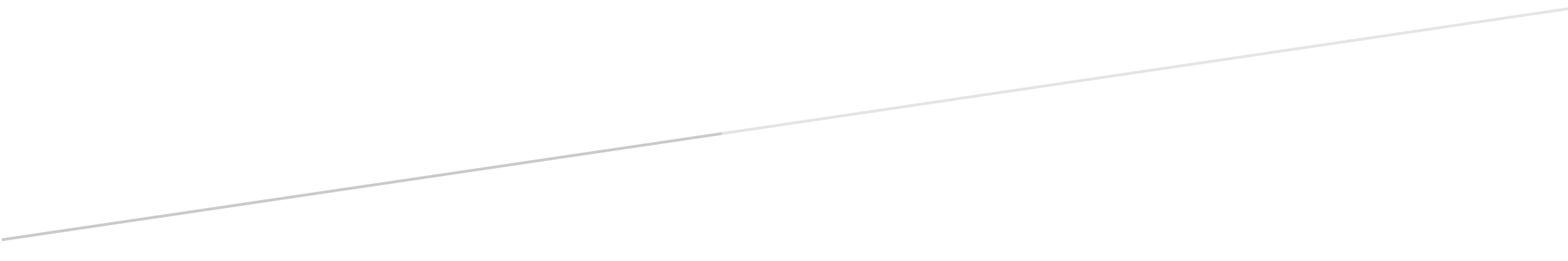 